本校田徑隊參加103年臺北市秋季全國田徑賽照片（103.09.12.～14.）本校田徑隊參加103年臺北市秋季全國田徑賽照片（103.09.12.～14.）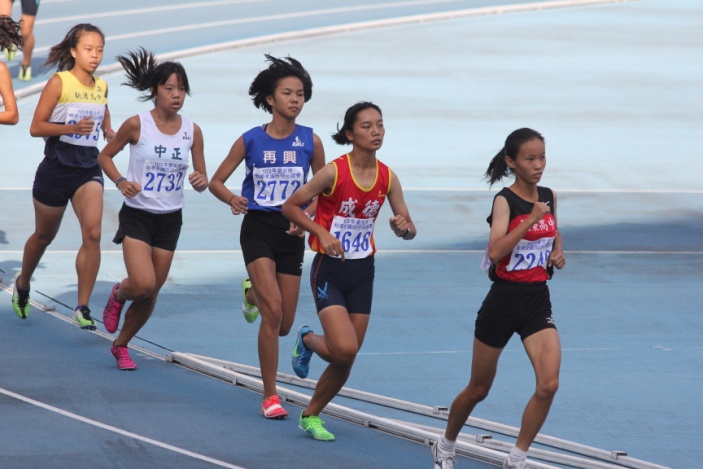 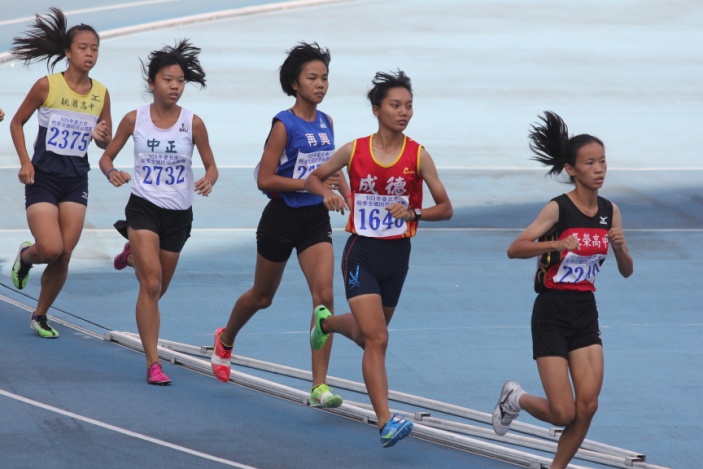 說明：說明：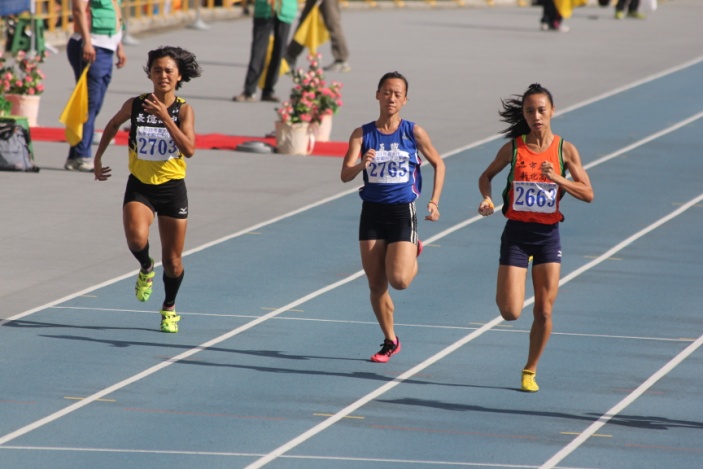 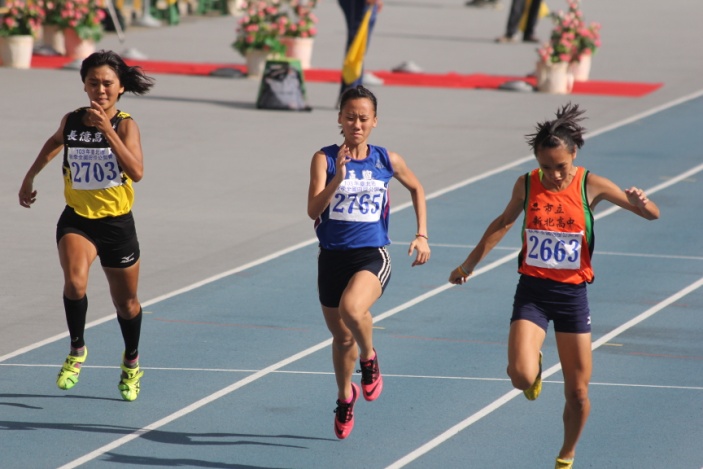 說明：說明：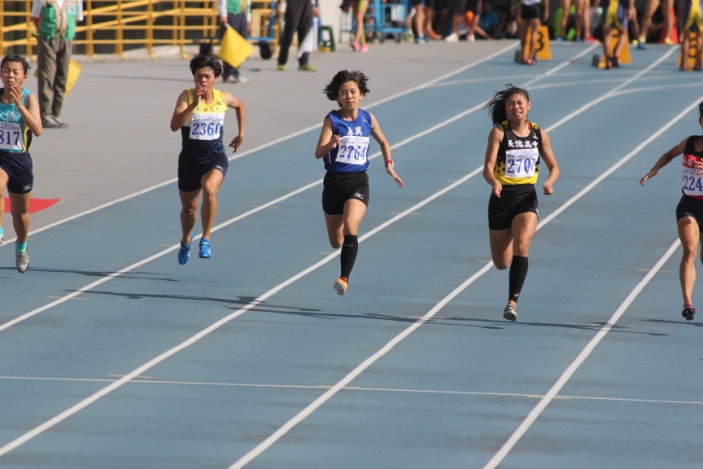 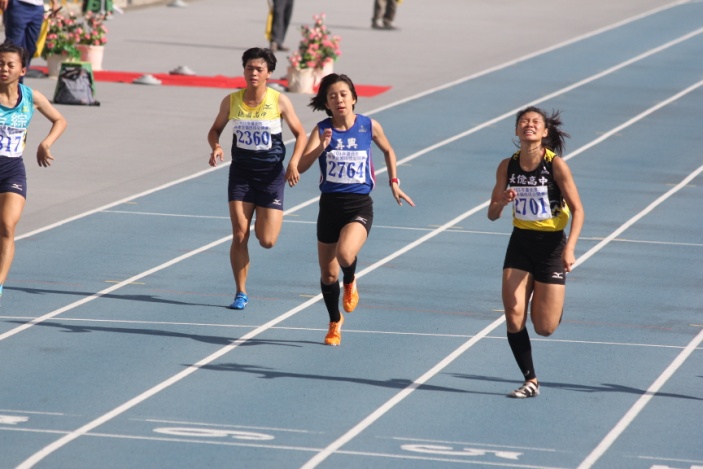 說明： 說明：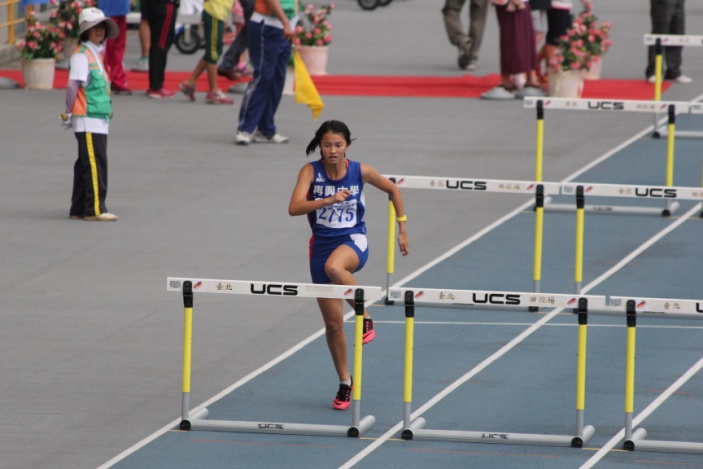 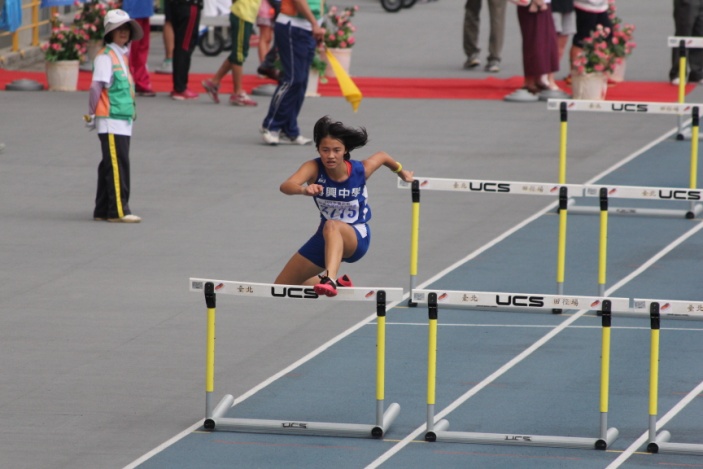 說明：說明：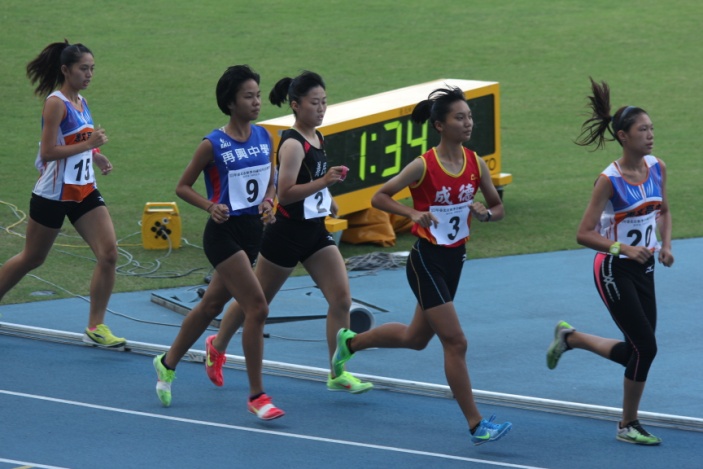 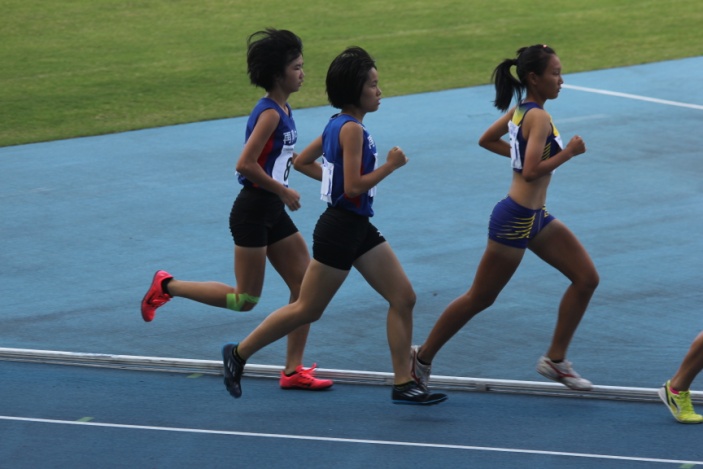 說明：說明：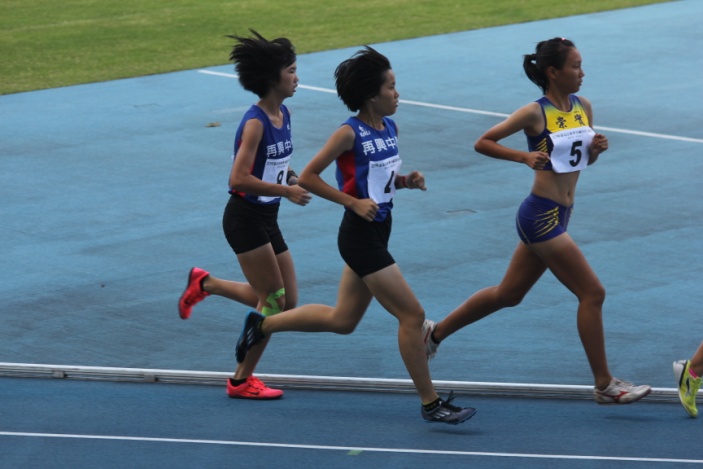 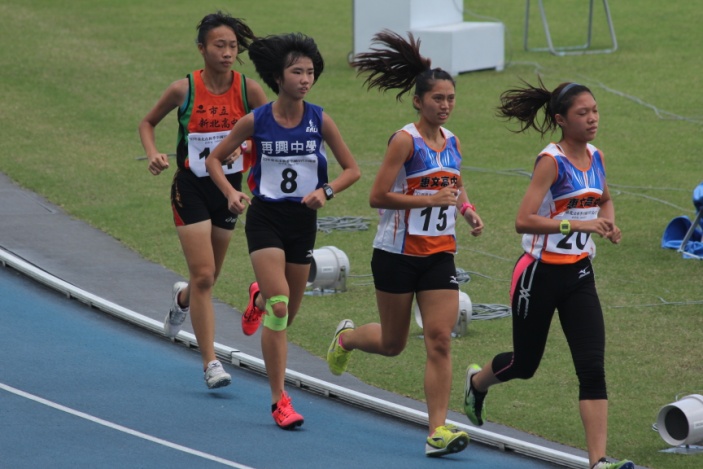 說明：說明：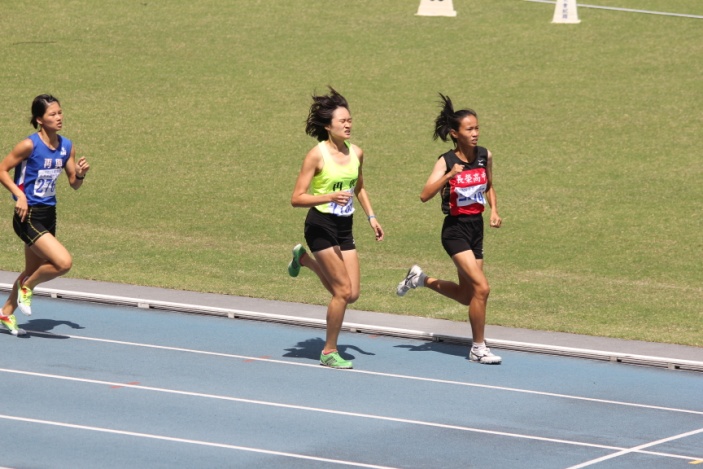 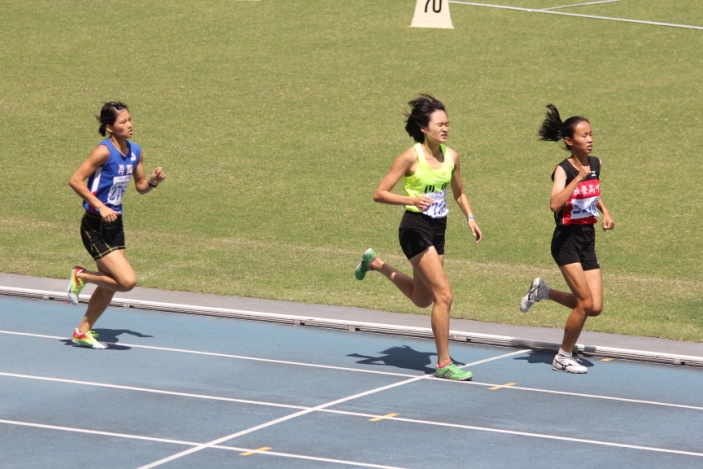 說明： 說明：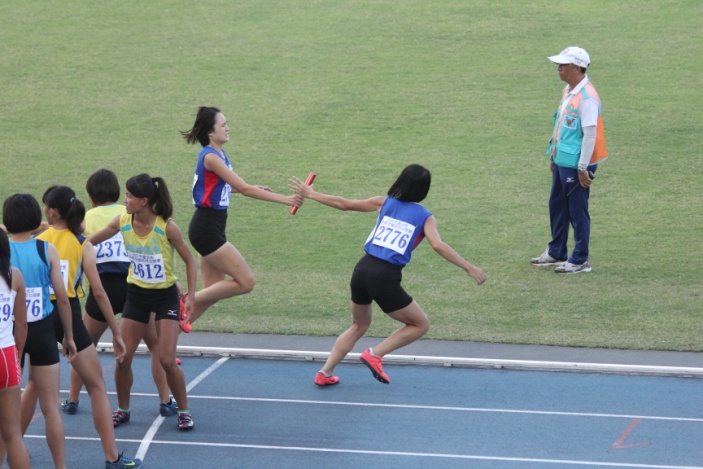 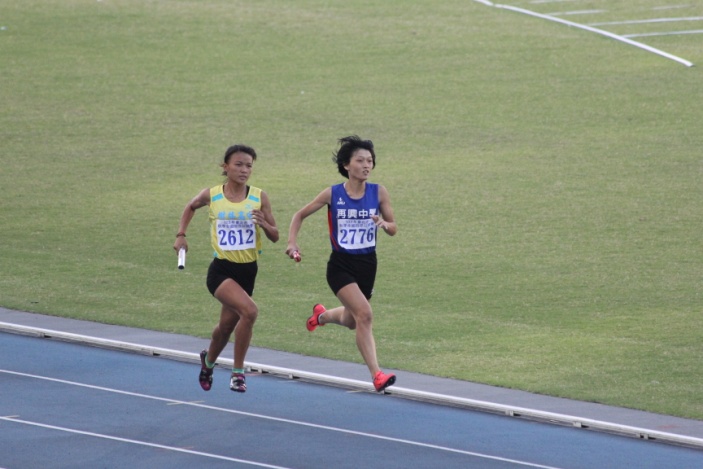 說明：說明：